Zukunftsesser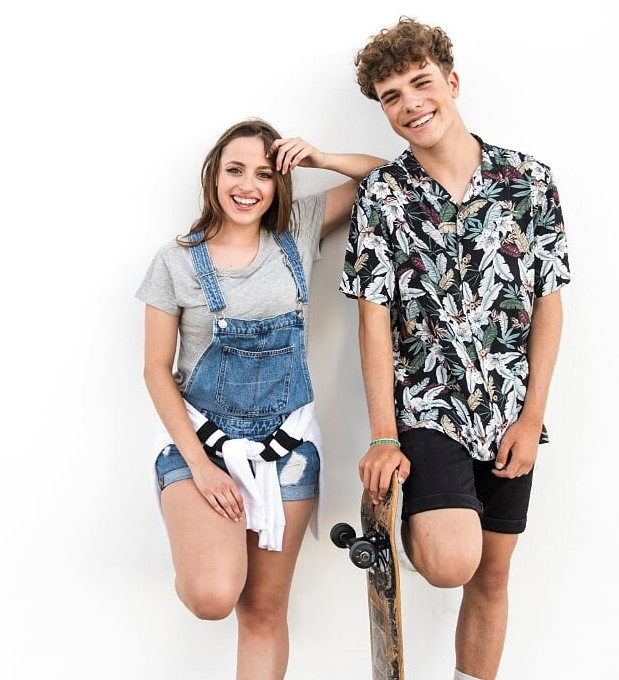 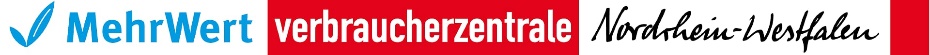 Was haben rülpsende Kühe mit der Klimaerwärmung zu tun? Welche Lebensmittel werfen wir am häufigsten weg und warum? Was kann man Leckeres aus Lebensmittelresten kochen und was bedeutet es, wenn Lebensmittel aus der „Region“ kommen? Mit diesen Fragen hast du dich bereits auseinandergesetzt. 		   Ob Deine Antworten richtig sind, kannst du hier nun überprüfen.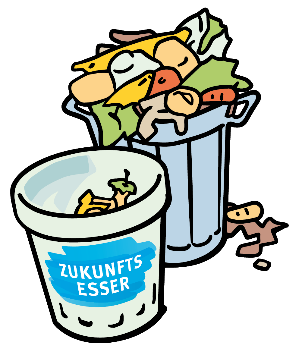 SaisonheldenSaisonales Obst- und Gemüse hat einige Vorteile. Neben Frische und mehr Geschmack hat heimisches Saisonobst und -gemüse den Vorteil, dass es meist weniger Rückstände von Pflanzenschutzmitteln als importierte Ware enthält. Die kurzen Transportwege von regionaler Saisonware sparen außerdem Energie und Treibhausgase ein und schonen so das Klima.Erntezeit von ausgewählten Gemüsesorten im Freiland in Deutschland:*Tomaten werden in Deutschland im gewerblichen Gartenbau fast aus schließlich im Gewächshaus angebaut.Hier findet ihr noch mehr Infos: https://www.verbraucherzentrale.nrw/saisonkalender Das sind die Lieblingsplätze der Obst- und 	         		Lieblingsplatz Gemüsesorten, damit sie möglichst lange			    Wo es uns gefällt! frisch bleiben:						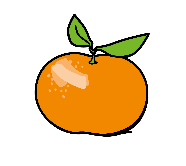 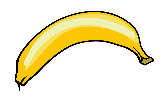 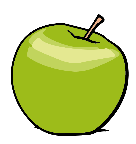 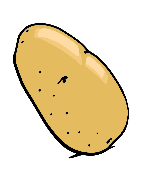 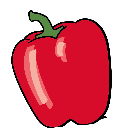 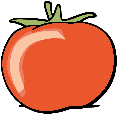 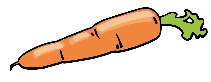 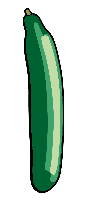 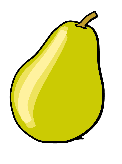 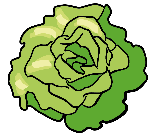 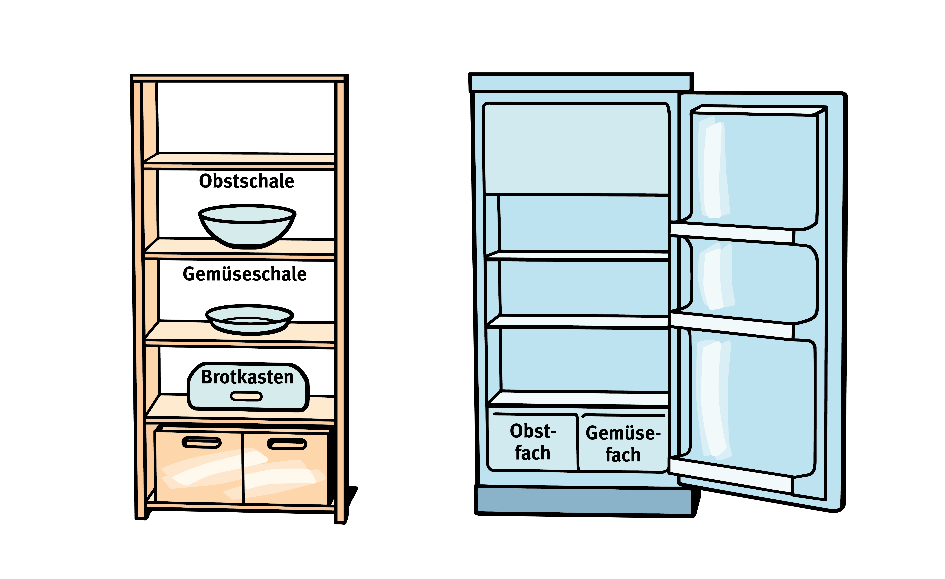          Regional – die richtige Wahl?Der Begriff „Region“ ist nicht geschützt und hat daher auch keine einheitliche Definition. Beim Einkauf regionaler Lebensmittel ist es deshalb ratsam, immer genau hinzuschauen und zu fragen, wofür die Angabe „regional“ steht. Dann kann man selber entscheiden ob der Ursprungsort der Lebensmittel dazu zählt was man für sich als Region definiert. Vorteile von regionalen Lebensmitteln:    Regionale Erzeuger*innen 	Kürzere    werden gestärkt	Transportwege    Regionale Produkte stammen     oft aus dem Freiland und sind somit 	Frische Produkte    saisonal angebaut. Das ist gut für das Klima.Weitere Informationen:https://www.verbraucherzentrale.nrw/regionale-lebensmittel   Auf die Reste – fertig – los! 	Mit ein paar guten Einfällen lassen sich viele Lebensmittel, die schon angebrochen und offen sind noch wunderbar verwerten. Mit jeder Vermeidung von Lebensmittelresten, die entsorgt werden, tragen wir zum Klimaschutz bei.Ideen für klimafreundliche Rezepte findet ihr zum Beispiel:• in der Beste-Reste App: https://www.zugutfuerdietonne.de/beste-reste/die-beste-reste-app/  • oder unter: https://smartlearning.izt.de/keeks/rezepte 		Endstation TonneWas werfen wir weg?Durchschnittlich werden pro Person in Deutschland 55 kg Lebensmittel im Jahr weggeschmissen. Einiges davon kann man mit besserer Planung und Ideen für die Weiterverwendung einsparen und retten!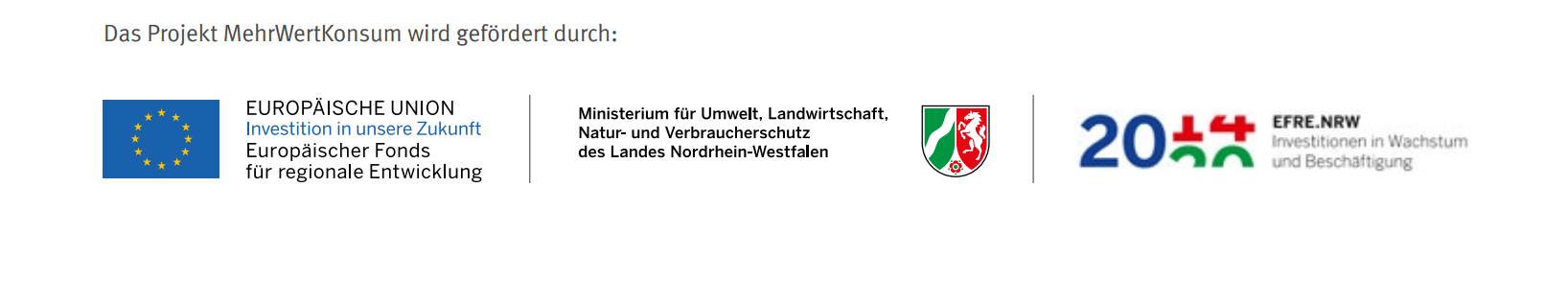 Monat/GemüsesorteJanFebMärAprMaiJunJulAugSepOktNovDezBrokkoliXXXXXXXZucchiniXXXXTomate*KartoffelXXXXXXXKürbisXXXBlumenkohlXXXXXXXMöhreXXXXXXFeldsalatXXXXXXX